Informatīvais ziņojums “Par aktuālo situāciju saistībā ar nelegālās imigrācijas draudiem uz Latvijas Republikas – Baltkrievijas Republikas valsts robežas un infrastruktūras izbūvi uz valsts sauszemes robežas gar Latvijas Republikas – Baltkrievijas Republikas un Latvijas Republikas – Krievijas Federācijas valsts robežu”Informatīvais ziņojums “Par aktuālo situāciju saistībā ar nelegālās imigrācijas draudiem uz Latvijas Republikas – Baltkrievijas Republikas valsts robežas un infrastruktūras izbūvi uz valsts sauszemes robežas gar Latvijas Republikas - Baltkrievijas Republikas un Latvijas Republikas – Krievijas Federācijas valsts robežu” (turpmāk – informatīvais ziņojums) izstrādāts, lai informētu Ministru kabinetu par aktuālo situāciju saistībā ar nelegālās imigrācijas draudiem uz Latvijas Republikas – Baltkrievijas Republikas valsts robežas un infrastruktūras izbūvi uz valsts sauszemes robežas gar Latvijas Republikas – Baltkrievijas Republikas un Latvijas Republikas – Krievijas Federācijas valsts robežu, kā arī sniegtu priekšlikumus finansējuma infrastruktūras uz valsts sauszemes robežas izbūves nodrošināšanai, lai Ministru kabinets pieņemtu lēmumu par turpmāko rīcību.Lai nodrošinātu robežapsardzības sistēmai nepieciešamos apstākļus uz Latvijas Republikas – Baltkrievijas Republikas valsts robežas un Latvijas Republikas teritorija tiktu nosargāta no iespējamās nelegālo migrantu plūsmas, nepieciešama efektīva rīcība un risinājums.Nelegālās imigrācijas draudi uz Latvijas Republikas – Baltkrievijas Republikas valsts robežas un Lietuvas Republikas – Baltkrievijas Republikas valsts robežas (stāvoklis uz 06.08.2021.)Situācija uz Latvijas Republikas – Baltkrievijas Republikas valsts robežas saistībā ar valsts robežas nelikumīgu šķērsošanuLaikā no 2021.gada 1.jūnija līdz 8.augustam uz Latvijas Republikas – Baltkrievijas Republikas valsts robežas ārpus robežšķērsošanas vietām konstatēti divdesmit četri nelikumīgas šķērsošanas gadījumi:07.06.2021. aizturēti četri (4) Irākas pilsoņi. Personas šķērsoja valsts robežu pa sauszemi. Personas pieprasīja patvērumu;19.06.2021. aizturēts viens (1) Baltkrievijas pilsonis. Persona šķērsoja valsts robežu pārpeldot Daugavu. Persona pieprasīja patvērumu;04.07.2021. konstatēts, ka valsts robežu pārpeldot Daugavu šķērsoja vienpadsmit (11) personas;26.07.2021. aizturēti deviņi (9) Irākas pilsoņi. Personas šķērsoja valsts robežu pa sauszemi;30.07.2021. aizturēti desmit (10) Irākas pilsoņi un viens (1) Sīrijas pilsonis. Personas šķērsoja valsts robežu pa sauszemi;01.08.2021. aizturēts viens (1) Indijas pilsonis un viens (1) Šrilankas pilsonis;04.08.2021. aizturēti divpadsmit (12) Irākas pilsoņi. Personas šķērsoja valsts robežu pa sauszemi;05.08.2021. aizturēti sešpadsmit (16) Irākas pilsoņi. Četras (4) personas šķērsoja valsts robežu pa sauszemi, divpadsmit (12) personas šķērsoja valsts robežu pa Daugavas upi;06.08.2021. konstatētas nelikumīgas valsts robežas šķērsošanas pazīmes;07.08.2021. aizturēti divdesmit seši (26) Irākas pilsoņi. Personas šķērsoja valsts robežu pa sauszemi;07.08.2021. aizturēti astoņi (8) Irākas pilsoņi. Personas šķērsoja valsts robežu pa sauszemi;07.08.2021. aizturēti četri (4) Irānas pilsoņi un viens (1) Irākas pilsonis. Personas šķērsoja valsts robežu pa sauszemi;07.08.2021. aizturēti četri (4) Irākas pilsoņi un viens (1) Ēģiptes pilsonis. Personas šķērsoja valsts robežu pa sauszemi;08.08.2021. aizturēti piecpadsmit (20) Irākas pilsoņi. Personas šķērsoja valsts robežu pa sauszemi;08.08.2021. aizturēti četri (4) Irākas pilsoņi. Personas šķērsoja valsts robežu pa sauszemi;08.08.2021. aizturēti trīs (3) Irākas pilsoņi. Personas šķērsoja valsts robežu pa sauszemi;08.08.2021. aizturēti četri (4) Irākas pilsoņi. Personas šķērsoja valsts robežu pa sauszemi;08.08.2021. aizturēti četri (4) Irākas pilsoņi. Personas šķērsoja valsts robežu pa Daugavas upi;09.08.2021. aizturēti trīsdesmit seši (36) Irākas pilsoņi. Personas šķērsoja valsts robežu pa sauszemi;09.08.2021. aizturēti divdesmit deviņi (29) Irākas pilsoņi. Personas šķērsoja valsts robežu pa sauszemi;09.08.2021. aizturēti viens (1) Afganistānas, divi (2) Šrilankas un divi (2) Indijas pilsoņi. Personas šķērsoja valsts robežu pa Daugavas upi;09.08.2021. konstatētas nelikumīgas valsts robežas šķērsošanas pazīmes;09.06.2021. aizturēti trīspadsmit (13) Irākas pilsoņi. Personas šķērsoja valsts robežu pa sauszemi;09.06.2021. aizturēti trīs (3) Irākas pilsoņi. Personas šķērsoja valsts robežu pa sauszemi.Kopā laika posmā no šā gada 1.jūnija līdz 9.augusta plkst. 08.00 par nelikumīgu Latvijas Republikas – Baltkrievijas Republikas valsts robežas šķērsošanu aizturēti divi simti divdesmit (220) trešo valstu valstspiederīgie.Situācija Lietuvā ar aizturētajiem nelegālajiem imigrantiemLietuvā par nelikumīgu Lietuvas Republikas – Baltkrievijas Republikas valsts robežas šķērsošanu laikā līdz 2021.gada 8.augustam kopā aizturēti 4112 nelegālie imigranti, no kuriem 2797 ir no Irākas.Migrantu aizturēšanas vietas Lietuvā pārsvarā ir valsts dienvidu un dienvidaustrumu reģionos, bet bažas raisa tas, ka atsevišķi aizturēšanas gadījumi ir arī salīdzinoši tuvu no Latvijas robežas – ja pirms 3 mēnešiem tas bija 70-80 km attālumā, tad šā gada 1.augustā jau 38 km attālumā no Latvijas, Lietuvas un Baltkrievijas robežas sadures punkta. Nevar izslēgt risku, ka migranti turpinās virzīties uz Latvijas Republikas – Baltkrievijas Republikas valsts robežas pusi, lai to nelikumīgi šķērsotu.Iepriekšējo gadu statistika:2020.gads - aizturēti 81 nelegālais imigrants;2019.gads - aizturēti 46 nelegālie imigranti;2018.gads - aizturēti 104 nelegālie imigranti;2017.gads - aizturēti 72 nelegālie imigranti.Nelegālo imigrantu TOP 6 valstspiederības:Irāka;Kongo;Kamerūna;Sīrija;Irāna;Krievija.1.attēls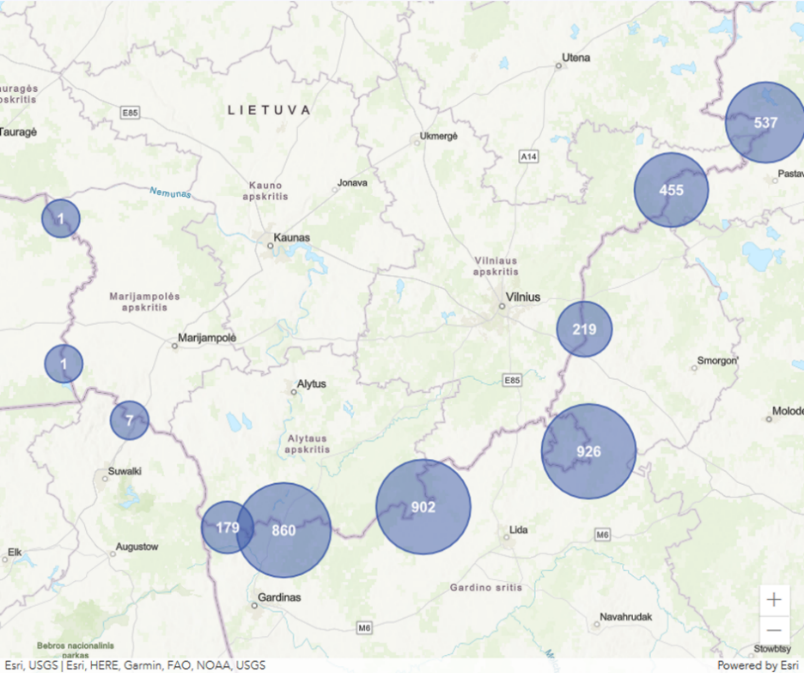 * situācija uz Lietuvas Republikas un Baltkrievijas Republikas robežasSaistībā ar lielo nelegālo migrantu pieplūdumu Lietuvā ar 2021. gada 2. jūliju ir ieviesta ārkārtas situācija visā valsts teritorijā, kas ļauj atvieglot tiesisko regulējumu, lai paātrinātu procedūras, koordinētu darbības, mobilizētu spējas, un izmantot Lietuvas Republikas Valdības rezerves līdzekļus, kā arī atvieglo valsts dienestu sadarbību ar pašvaldībām un citām institūcijām.Lai apturētu nelegālo migrantu iekļūšanu no Baltkrievijas, Lietuvā uzsākta dzeloņstiepļu barjeras izbūve un plānota žoga izbūve uz robežas ar Baltkrieviju. Līdz ar to pastāv iespējamība, ka pēc žoga izbūves uz Lietuvas Republikas – Baltkrievijas Republikas valsts robežas, lielākā nelegālo migrantu plūsma no Baltkrievijas Republikas varētu nonākt Latvijas Republikā.Pašreiz Latvijas Republikas attiecības ar Baltkrievijas Republiku ir pasliktinājušās. Tāpat ir pamats uzskatīt, ka Baltkrievijas Republika situāciju migrācijas jomā nekontrolē.Ņemot vērā augstāk minēto, konstatējams, ka nelegālās imigrācijas draudi uz Latvijas Republikas – Baltkrievijas Republikas valsts robežas būtiski pieaug.Valsts robežsardze turpina monitorēt informāciju Latvijas, Lietuvas un Baltkrievijas plašsaziņas līdzekļos, kā arī sociālajos tīklos, lai izprastu tendences un atklātu cilvēku kontrabandas piedāvājumus virzienā uz Latviju, kā arī noteikta veida izlūkinformācija tiek iegūta sadarbojoties Valsts robežsardzei ar valsts drošības iestādēm un Nacionālajiem bruņotajiem spēkiem.Infrastruktūras izbūve uz valsts sauszemes robežas gar Latvijas Republikas – Baltkrievijas Republikas valsts robežuLai nodrošinātu robežapsardzības sistēmai nepieciešamos apstākļus, ir jāizbūvē valsts robežas josla 173 km garumā, tajā skaitā jāuzbūvē žogs 134 km garumā, nodrošinot autoruzraudzību un būvuzraudzību, jāveic būvprojekta izmaiņas, augošu koku vērtēšana, valstij piekritīgo un atsavināmo zemes vienību kadastrālā uzmērīšana, zemes vienību robežvizūru atjaunošana un robežas izbūves projekta vadība u.c. darbības, lai realizētu valsts robežas infrastruktūras izbūvi.Pašreiz, pamatojoties uz 2018.gada 17.jūlijā noslēgto vispārīgo vienošanos Nr.255 par valsts robežas joslas gar Latvijas Republikas un Baltkrievijas Republikas robežu izbūvi (turpmāk – Vienošanās Nr.255), ir noslēgti divi būvdarbu līgumi, kuru ietvaros ir izbūvēti četri tilti, kas šobrīd ir nododami ekspluatācijā.2021 .gada 15. jūnijā Nodrošinājuma valsts aģentūra (turpmāk – NVA) ir izsludinājusi iepirkumu “Valsts robežas joslas valstij piekritīgo zemes vienību kadastrālās uzmērīšanas pakalpojumi”. Līgumu par valstij piekritīgo zemes vienību kadastrālo uzmērīšanu valsts robežas joslā gar Baltkrievijas Republiku un Krievijas Federāciju plānots noslēgt līdz 2021. gada 18. augustam.Lai turpinātu realizēt valsts robežas infrastruktūras izbūvi, ir nepieciešams izvēlēties būvuzņēmēju valsts robežas infrastruktūras izbūves projekta realizācijai, uzsākot izbūvi 2021.gadā.Lai objektīvi nodrošinātu valsts robežas apsardzības nepieciešamo apstākļu radīšanu atbilstoši šobrīd pastāvošajiem nelikumīgās valsts robežas šķērsošanas riskiem uz Latvijas Republikas – Baltkrievijas Republikas valsts robežas, kā arī lai nodrošinātu valsts robežas infrastruktūras izbūvi gar Latvijas Republikas – Baltkrievijas Republikas valsts robežu, kas paaugstinās valsts robežas apsardzības spējas, var tikt attiecināts izņēmums no iepirkuma procedūras piemērošanas iepirkumiem, kas saistīti ar valsts ārējās robežas apsardzībai nepieciešamās infrastruktūras izbūvi.Publisko iepirkumu likuma 3. panta astotā daļa paredz, ka šo likumu nepiemēro, ja tā piemērošana varētu radīt kaitējumu būtisku valsts drošības interešu aizsardzībai. Par būtisku valsts drošības interešu aizsardzību katrā konkrētajā gadījumā lemj Ministru kabinets.Valsts robežapsardzības efektivitātes celšana, lai novērstu iespējamos riskus, ir saistīta ar valsts drošības garantēšanu. Tādējādi valsts robežapsardzības efektivitātes celšana, nodrošinot situācijai atbilstošus robežapsardzības apstākļus, ir uzskatāma par valsts drošības interešu aizsardzību, novēršot iespējamu valsts apdraudējumu, proti, nekontrolētu migrantu plūsmas pieaugumu uz Latvijas Republikas – Baltkrievijas Republikas valsts robežas.Piemērojot Publisko iepirkumu likumā noteikto iepirkuma procedūru netiks nodrošināta valsts interešu aizsardzība robežas apsardzības jomā, proti,  netiks pietiekami efektīvi nodrošināta robežas apsardzības spēju celšana atbilstoši šobrīd esošajai situācijai.Tādējādi, lai nodrošinātu robežapsardzībai nepieciešamos apstākļus ir pamats lemt par Publisko iepirkumu likuma 3. panta astotajā daļā paredzētā izņēmuma piemērošanu. Latvijas Republikas – Baltkrievijas Republikas valsts robežas izbūves pasākumu īstenošanai ir nepieciešams Ministru kabineta lēmums piemērot Publisko iepirkumu likuma 3.panta astotās daļas izņēmumu iepirkumiem par dzeloņstiepļu žoga iegādi un uzstādīšanu, kā arī iepirkumam par būvprojekta izmaiņu veikšanu un autoruzraudzību.Šo pasākumu īstenošana tiks nodrošināta saskaņā ar provizorisko rīcības plānu.2.attēlsProvizoriskais Latvijas Republikas – Baltkrievijas Republikas valsts robežas izbūves rīcības plānsIekšlietu ministrija (Nodrošinājuma valsts aģentūra) veiks iepirkumus, kuriem netiks piemērots Publisko iepirkumu likums, nodrošinot attiecīgo pakalpojumu sniedzēju izvēli no vairāku iespējamo pretendentu vidus. Tādējādi, kaut gan Publisko iepirkumu likums nebūtu piemērojams, tomēr tiks nodrošināta konkurence.Vienlaikus, lai mazinātu riskus robežapsardzības infrastruktūras izbūves procesā, tiks lūgts atzinums Valsts drošības dienestam attiecībā uz iespējamiem attiecīgo pakalpojumu sniedzēju pretendentiem.Normatīvo aktu projekti saistībā ar valsts robežuLai nodrošinātu ātru un efektīvu valsts robežas joslas iekārtošanas un būvniecības procesu gar ārējo valsts robežu, nepieciešams nodrošināt ātru Iekšlietu ministrijas izstrādāto normatīvo aktu projektu virzību:likumprojekts “Grozījumi Latvijas Republikas valsts robežas likumā” (VSS 18.02.2021. prot. Nr. 7, 8.§, VSS-128),Likumprojekts ir izstrādāts ar mērķi nodrošināt robežapsardzības sistēmai nepieciešamo apstākļu pilnveidošanu, ievērojot Valsts kontroles revīzijas ziņojumā “Vai valsts budžeta līdzekļi Latvijas Republikas robežas joslas infrastruktūras būvniecībai un uzturēšanai ir izlietoti likumīgi, sasniedzot izvirzītos mērķus un rezultātus?” konstatētos trūkumus.Minētais likumprojekts paredz precizēt valsts robežas joslas noteikšanas principus, kā arī ieviest jaunus tiesību institūtus (patrulēšanas josla un robežzīmju uzraudzības josla) vietās, kur gar ārējo robežu valsts robežas joslu nevar noteikt dabisku šķēršļu dēļ (piemēram, purvs) vai nav nosakāma (piemēram, ezers).likumprojekts “Grozījums Meža likumā”Likumprojekts ir izstrādāts ar mērķi nodrošināt efektīvu valsts robežas joslā, patrulēšanas joslā un robežzīmju uzraudzības joslā augošo koku izciršanas procesu.Likumprojekts paredz noteikt, ka Iekšlietu ministrija koku ciršanas tiesības un īpašuma tiesības uz nocirstajiem kokiem valsts robežas joslā, patrulēšanas joslā un robežzīmju uzraudzības joslā var nodot akciju sabiedrībai “Latvijas valsts meži”.likumprojekts “Grozījumi Publiskas personas mantas atsavināšanas likumā”Likumprojekts ir izstrādāts ar mērķi nodrošināt efektīvu valsts robežas joslā, patrulēšanas joslā un robežzīmju uzraudzības joslā augošo koku atsavināšanas procesu.Likumprojekts paredz noteikt, ka, atsavinot valsts robežas joslā, patrulēšanas joslā un robežzīmju uzraudzības joslā iegūtos kokmateriālus, situācijās, kad koku ciršanas tiesības un īpašuma tiesības Iekšlietu ministrija nodevusi akciju sabiedrībai “Latvijas valsts meži”, kā arī situācijās, kad minētās tiesības īsteno Iekšlietu ministrija pati, nepiemēro Publiskas personas mantas atsavināšanas likumu,likumprojekts “Grozījums Būvniecības likumā”Likumprojekts ir izstrādāts ar mērķi efektivizēt valsts robežas joslā, patrulēšanas joslā un robežzīmju uzraudzības joslā nepieciešamo būvju būvniecībai vajadzīgo būvniecības dokumentu saskaņošanas procesu, paredzot, ka uz minētajām būvēm būvvaldes funkcijas pilda Būvniecības valsts kontroles birojs.Likumprojekts paredz noteikt, ka Būvniecības valsts kontroles birojs pilda Būvniecības likumā un citos būvniecības jomas normatīvajos aktos noteiktās būvvaldes funkcijas attiecībā uz būvju būvniecību valsts robežas joslā, patrulēšanas joslā un robežzīmju uzraudzības joslā.Pieejamais un papildu nepieciešamais finansējums valsts robežas infrastruktūras izveidei2.tabulaPārskats par pieejamo finansējumu saistībā ar valsts robežas infrastruktūras izveidošanuLatvijas Republikas valsts robežas infrastruktūras izbūvei indikatīvi ir nepieciešams finansējums no valsts budžeta:Latvijas Republikas – Baltkrievijas Republikas valsts robežas infrastruktūras neizbūvētās daļas pabeigšanai – 29 563 142 euro apmērā:*Summa ir indikatīva, atsevišķi pasākumu izcenojumi inflācijas un specifisku risinājumu dēļ var mainīties, kā arī summa tiks precizēta pēc būvprojekta izmaiņu kontroltāmes saņemšanas. Par pamatu summas aprēķinam ņemta VRS 2019.gadā slēgtā līguma summa+10%Pieejamais finansējums 2022.gadam**                                                                     2 072 400Papildu nepieciešamais finansējums                                                    27 490 742Tajā skaitā: indikatīvi pa gadiem2021.-										1 729 4212022.-                                                                                                      13 846 8612023.-                                                                                                       11 172 4892024.-                                                                                                       2 814 371** ja 2022. gadā finansējums netiks apgūts pilnā apjomā, tas var tikt pieprasīts saskaņā ar Ministru kabineta 2018. gada 17. jūlija noteikumu Nr. 421 “Kārtība, kādā veic gadskārtējā valsts budžeta likumā noteiktās apropriācijas izmaiņas” prasībāmLatvijas Republikas – Krievijas Federācijas valsts robežas infrastruktūras izbūves pabeigšanai – 11 347 412 euro apmērā:*Summa ir indikatīva, atsevišķi pasākumu izcenojumi inflācijas un specifisku risinājumu dēļ var mainīties. Par pamatu summas aprēķinam ņemta VRS 2019.gadā slēgtā līguma summa+10%Tajā skaitā: indikatīvi pa gadiem2022.-										   240 3032023.-                                                                                                        7 770 9762024.-                                                                                                       3 336 133Iekšlietu ministrija rosina likumprojektā “Par vidēja termiņa budžeta ietvaru 2022., 2023. un 2024.gadam” sagatavošanas procesā izveidot budžeta resorā “74. Gadskārtējā valsts budžeta izpildes procesā pārdalāmais finansējums” jaunu programmu 14.00.00 “Valsts robežas infrastruktūras izveide”. Tādējādi rezervējot tajā indikatīvi nepieciešamo finansējumu infrastruktūras izbūves pabeigšanai 2022. gadam 14 087 164 euro apmērā, 2023. gadam 18 943 465 euro apmērā un 2024. gadam 6 150 504 euro apmērā. Kad būs veiktas iepirkuma procedūras, finansējums attiecīgi ar Ministru kabineta lēmumu 2022.gada budžeta izpildes procesā un sagatavojot 2023. gada budžeta likumprojektu un vidēja termiņa budžeta likumprojektu 2023., 2024. un 2025. gadam pārdalāms Iekšlietu ministrijas resora budžetā. Atbilstoši tam Iekšlietu ministrija sagatavos Ministru kabineta rīkojuma projektu par ilgtermiņa saistībām 2022.-2024. gadam. Vienlaikus nepieciešamā finansējuma apjoms precizējams, ņemot vērā iepirkuma rezultātus un faktisko situāciju.Nodrošinājuma valsts aģentūras cilvēkresursu kapacitātePapildus būtiski uzsvērt NVA cilvēkresursu kapacitātes (tajā skaitā juridiskajos jautājumos) nepietiekamību, lai nodrošinātu gan Latvijas Republikas – Baltkrievijas Republikas, gan Latvijas Republikas – Krievijas Federācijas valsts robežas izbūves projektu vadību.Minētā problēma, ievērojot līdzšinējo pieredzi, risināma, piesaistot ārpakalpojumu (5 speciālisti) un nodrošinot NVA projektu virsvadību (1,5 slodzes vai 2 amata vietas). Papildu amata vietu ieviešana nodrošināma, nepalielinot Iekšlietu ministrijas resora kopējo amata vietu skaitu – pārdalot tās no Valsts policijas vakantajām, nefinansētajām amata vietām.Indikatīvās izmaksas, balstoties uz pašlaik notiekoša iepirkuma par projektu vadību Iekšlietu ministrijas objektiem (depo būvniecība) saņemtajiem piedāvājumiem, ir 3880 euro bez PVN (4695 euro ar PVN) par vienu slodzi mēnesī. Attiecīgi par 5 speciālistiem izmaksas indikatīvi varētu sastādīt 232 800 euro bez PVN gadā (281 688 euro ar PVN gadā). Papildus nepieciešami 2 NVA speciālisti uz 1,5 slodzēm projekta virsvadībai/uzraudzībai, kam indikatīvi nepieciešams finansējums saskaņā ar Valsts un pašvaldību institūciju amatpersonu un darbinieku atlīdzības likuma regulējumu 81 473 euro gadā. Kopā nepieciešams papildu finansējums 363 161 euro gadā. 2022.-2024.gadam šis finansējums projekta vadībai/uzraudzībai paredzams budžeta resora “74. Gadskārtējā valsts budžeta izpildes procesā pārdalāmais finansējums” programmā 14.00.00 “Valsts robežas infrastruktūras izveide”.2021.gada 2 mēnešiem papildu nepieciešams finansējums 60 527 euro apmērā un to, ievērojot faktisko izpildi, iespējams pārdalīt no Iekšlietu ministrijas budžeta programmas 10.00.00 “Valsts robežsardzes darbība” 2018.-2020.gada prioritārā pasākuma “Latvijas Republikas valsts robežas uzturēšana”.Pagaidu pasākumi nelegālās imigrācijas risku mazināšanaiUz Latvijas Republikas – Baltkrievijas Republikas valsts robežas ieviesta pastiprināta robežas uzraudzība;No 2021. gada 12.jūlija līdz 11.augustam Nacionālie bruņotie spēki (Zemessardze) sniedz fizisku un tehnisku atbalstu Valsts robežsardzei (arī nelielā posmā uz Latvijas Republikas – Krievijas Federācijas robežas). Atbalsta sniegšanā iesaistīti 48 zemessargi un 6-12 transportlīdzekļi;Iekšlietu ministrija ir lūgusi Nacionālajiem bruņotajiem spēkiem turpināt sniegt Valsts robežsardzei atbalstu, palielinot Nacionālo bruņoto spēku (Zemessardzes) personāla, kas iesaistīti Latvijas Republikas – Baltkrievijas Republikas valsts robežas un Latvijas-Krievijas valsts robežas patrulēšanā, skaitu. Saņemta informācija no Nacionālajiem bruņotajiem spēkiem par atbalsta sniegšanu līdz 2021.gada 30.septembrim.Valsts robežsardze ir lūgusi ES robežsardzes aģentūras “Frontex” (turpmāk – FRONTEX) atbalstu, koordinētas kopīgās operācijas “Flexible Operational Activities Land 2021” ietvaros Latvijā izvietot līdz 24 Pastāvīgā korpusa robežuzraudzības ekspertus ar robežuzraudzībai nepieciešamo tehnisko aprīkojumu, tajā skaitā ar patruļmašīnām un dienesta ieročiem 5 robežapsardzības nodaļās uz Latvijas Republikas – Baltkrievijas Republikas valsts robežas (1 robežapsardzības nodaļā uz Latvijas Republikas – Krievijas Federācijas valsts robežas).FRONTEX atbalsta sniegšanā no šā gada 1.jūlija iesaistīti:viens eksperts no Rumānijas kā koordinators;viens eksperts no Lietuvas un viens eksperts no Igaunijas ar FRONTEX apvidus patruļmašīnu;divi eksperti no Somijas ar speciāli aprīkotu operatīvo transportlīdzekli.2021. gada 2.augustā notikušā sanāksmē ar Iekšlietu ministrijas, Vides aizsardzības un reģionālās attīstības ministrijas, Valsts robežsardzes, Valsts ugunsdzēsības un glābšanas dienesta un Latgales reģiona pašvaldību pārstāvju dalību apspriesti jautājumi par pašvaldību atbalstu masveida nelikumīgas robežas šķērsošanas gadījumā;nodrošināta normatīvo aktu izstrāde un virzība;kamēr pastāv pastiprināti nelegālās migrācijas draudi uz valsts ārējās robežas, Iekšlietu ministrija izveidos koordinācijas grupu no iekšlietu, aizsardzības un ārlietu resora pārstāvjiem, lai operatīvi reaģētu uz valsts ārējās robežas režīma iespējamiem pārkāpumiem;tiks turpināta valsts robežas infrastruktūras izbūve, tajā skaitā žoga izbūve gar valsts ārējo robežu, kā arī, nepieciešamības gadījumā pagaidu (dzeloņstiepļu) žoga uzstādīšana uz Latvijas Republikas – Baltkrievijas valsts robežas, kā arī veikta valsts ārējās robežas aprīkošana ar tehnoloģiskiem līdzekļiem (sk. 1.pielikumu).Lai mazinātu valsts robežas nelikumīgo šķērsošanu apstākļos, kad nav iespējams radīt citus robežas pārkāpšanas šķēršļus, ir iespēja uzstādīt pagaidu (dzeloņstiepļu) žogu uz Latvijas Republikas – Baltkrievijas valsts robežas. Pagaidu žoga konstrukcija var būt no ruļļveida žiletes tipa dzeloņstieples, izvietojot (stiprinot) to uz metāla stieņiem divos vai trijos līmeņos. Uzstādīto pagaidu žogu turpmāk varētu izmantot valsts robežas joslā plānotā žoga izbūvē, ja neiestājas kāds no zemāk minētajiem apstākļiem:1. uz zemes novietota dzeloņstieple ar laiku ieaugs gan zemes virskārtā, gan augošā zālē (krūmos), līdz ar ko tās savilkšana atpakaļ (ruļļos) praktiski būs neiespējama;2.	izmantot šo dzeloņstiepli izbūvējama (projektēta) žoga konstrukcijā ir problemātiski, jo dzeloņstieple ar laiku var bojāties (mežu dzīvnieku iedarbība, deformācija, rūsēšana) un būvnieks var nepieņemt to, lai ievērotu būvnormatīvus un žoga kopējas garantijas saistības;3.	pasūtītāja celtniecības materiālu nodošana būvniekam ir nestandarta grāmatvedības procedūra, ar ko var rasties problēmas.  Paredzēts, ka dzeloņstiepļu žoga izbūve varētu notikt 18 dažādos valsts robežas posmos ar kopējo garumu aptuveni 37 km. NVA ir veikusi tirgus izpēti, lai noskaidrotu iespējamās dzeloņstiepļu žoga iegādes un uzstādīšanas izmaksas. Aptaujas rezultātā noskaidrots, ka dzeloņstiepļu žoga indikatīvās iegādes un uzstādīšanas izmaksas, lai nodrošinātu dzeloņstiepļu žoga uzstādīšanu uz Latvijas Republikas – Baltkrievijas Republikas valsts robežas aptuveni 37 km garumā, ir 1 729 421 euro (ar PVN).Izpildoties Ministru kabineta 2017. gada 9. maija noteikumu Nr. 253 “Atsevišķu inženierbūvju būvnoteikumi” 6. punktā un Būvniecības likuma 1. panta 8. punktā minētajiem nosacījumiem, nav nepieciešama būvniecības ieceres dokumentācija, lai nodrošinātu dzeloņstiepļu žoga uzstādīšanu.Saistībā ar dzeloņstiepļu žoga uzstādīšanu ir saskatāmi riski savvaļas dzīvnieku apdraudējumā, kas var tikt traumēti, ietriecoties dzeloņstiepļu žogā.Paredzams, ka, ja sākotnēji tiks izbūvēts pagaidu žogs, tad, iespējams, minētais var ilgtermiņā sadārdzināt valsts robežas joslas gar Latvijas Republikas – Baltkrievijas Republikas valsts robežu iekārtošanas procesu, it īpaši, ja pagaidu žogs, izbūvējot Ministru kabineta 2016. gada 3. maija noteikumos Nr. 268 “Latvijas Republikas valsts robežas joslas iekārtošanas un uzturēšanas noteikumi” paredzēto žogu, ir nojaucams. Līdz ar to, Iekšlietu ministrijas ieskatā, racionāli un ilgtspējīgi ir uzsākt būvprojektā paredzētā žoga (standarta žoga) izbūvi.Nepieciešamības gadījumā, palielinoties imigrantu plūsmai pār Latvijas Republikas robežu, tiks lemts par plāna rīcībai ārkārtas situācijas patvēruma meklētāju masveida pieplūduma gadījumā (trīs līmeņu plāns) iedarbināšanu. Pastāvot nosacījumiem uzsākt rīcības plāna II līmeņa īstenošanu, Iekšlietu ministrija varētu rosināt izsludināt ārkārtējo situāciju.Priekšlikumi turpmākai rīcībaiInformatīvajam ziņojumam pievienotais Ministru kabineta protokollēmuma projekts paredz:1. Pieņemt zināšanai iesniegto informatīvo ziņojumu.2. Iekšlietu ministrijai Latvijas Republikas valsts robežas drošības garantēšanai nodrošināt ārējās valsts robežas apsardzībai nepieciešamās infrastruktūras izbūvi, tajā skaitā, ja nepieciešams, veikt pasākumus nekustamā īpašuma atsavināšanai atbilstoši normatīvo aktu prasībām.3. Iekšlietu ministrijai (Nodrošinājuma valsts aģentūrai) nodrošināt nepieciešamās infrastruktūras izbūves darbu veikšanai nepieciešamā pakalpojuma sniedzēja (būvuzņēmēja) izvēli un par izvēlēto būvdarbu sniedzēju pirms līguma noslēgšanas informēt Ministru kabinetu.4. Atļaut Iekšlietu ministrijai (Nodrošinājuma valsts aģentūrai) piemērot Publisko iepirkumu likuma 3.panta astotās daļas izņēmumu iepirkumiem par dzeloņstiepļu žoga iegādi un uzstādīšanu, kā arī iepirkumam par būvprojekta izmaiņu veikšanu un autoruzraudzību.5. Likumprojekta “Par vidēja termiņa budžeta ietvaru 2022., 2023. un 2024.gadam” sagatavošanas procesā izveidot budžeta resorā “74. Gadskārtējā valsts budžeta izpildes procesā pārdalāmais finansējums” jaunu programmu 14.00.00 “Valsts robežas infrastruktūras izveide”, kurā paredzēt finansējumu 2022. gadam 14 450 325 euro apmērā, 2023. gadam 19 306 626 euro apmērā un 2024. gadam 6 513 665 euro apmērā.6. Iekšlietu ministrijai likumprojekta “Par valsts budžetu 2023.gadam” un likumprojekta “Par vidēja termiņa budžeta ietvaru 2023., 2024. un 2025.gadam” sagatavošanas procesā precizēt valsts robežas infrastruktūras izbūvei nepieciešamā finansējuma apjomu, ņemot vērā iepirkuma rezultātus un faktisko situāciju.7. Lai nodrošinātu Iekšlietu ministrijas (Nodrošinājuma valsts aģentūras) personāla resursu kapacitāti valsts robežas infrastruktūras izbūves laikā:7.1. atbalstīt Iekšlietu ministrijas priekšlikumu par ārpakalpojuma izmantošanu un papildu divu amata vietu (1,5 slodzes) ieviešanu Nodrošinājuma valsts aģentūrā projektu īstenošanas uzraudzībai, nepalielinot kopējo Iekšlietu ministrijas resora amata vietu skaitu un pārdalot tās no Valsts policijas ilgstoši vakantajām amata vietām;7.2. atbalstīt Iekšlietu ministrijas priekšlikumu par nepieciešamo finansējumu Nodrošinājuma valsts aģentūrai projekta vadības/ uzraudzības nodrošināšanai un:7.2.1. pieņemt zināšanai Iekšlietu ministrijas priekšlikumu par nepieciešamību veikt apropriācijas pārdali 2021. gadam no Iekšlietu ministrijas budžeta programmas 10.00.00 “Valsts robežsardzes darbība” 2018.-2020.gada prioritārā pasākuma “Latvijas Republikas valsts robežas uzturēšana” (preces un pakalpojumi) uz Iekšlietu ministrijas budžeta apakšprogrammmu 40.01.00 “Administrēšana” 60 527 euro apmērā (atlīdzība), par ko Iekšlietu ministrija normatīvajos aktos noteiktajā kārtībā sagatavos un iesniegs Ministru kabinetā rīkojuma projektu par apropriācijas pārdali;7.2.2. noteikt, ka nepieciešamais finansējums 2022.-2024.gadam 363 161 euro apmērā katru gadu paredzēts budžeta resora “74. Gadskārtējā valsts budžeta izpildes procesā pārdalāmais finansējums” programmā 14.00.00 “Valsts robežas infrastruktūras izveide”.8. Noteikt, ka budžeta resora “74. Gadskārtējā valsts budžeta izpildes procesā pārdalāmais finansējums” programmā 14.00.00 “Valsts robežas infrastruktūras izveide” noteikto apropriāciju finanšu ministrs pārdala projekta īstenošanai un virsvadībai/uzraudzībai atbilstoši Ministru kabineta lēmumam.9. Noteikt, ka papildu finansējums 2021. gadā, lai segtu ar valsts robežas infrastruktūras izveidi vai valsts robežas apsardzību saistītus papildu izdevumus, piešķirams no budžeta resora “74. Gadskārtējā valsts budžeta izpildes procesā pārdalāmais finansējums” 02.00.00 programmas “Līdzekļi neparedzētiem gadījumiem” atbilstoši faktiski nepieciešamajam apmēram.10. Iekšlietu ministrijai normatīvajos aktos noteiktajā kārtībā sagatavot un iesniegt Ministru kabinetā rīkojuma projektu atbilstoši 9.punktā noteiktajam.11. Zemkopības ministrijai (akciju sabiedrībai “Latvijas valsts meži”) savas kompetences ietvaros sniegt nepieciešamo atbalstu koku izciršanā un apsaimniekošanā, kas nepieciešams valsts ārējās robežas apsardzībai nepieciešamās infrastruktūras izbūvei.12. Ekonomikas ministrijai (Būvniecības valsts kontroles birojam) savas kompetences ietvaros sniegt nepieciešamo atbalstu valsts ārējās robežas apsardzībai nepieciešamās infrastruktūras izbūvei.13. Kamēr pastāv pastiprināti nelegālās migrācijas draudi uz valsts ārējās robežas, izveidot koordinācijas grupu no iekšlietu, aizsardzības un ārlietu resora pārstāvjiem Iekšlietu ministrijas vadībā, lai operatīvi reaģētu uz valsts ārējās robežas režīma iespējamiem pārkāpumiem.14. Iekšlietu ministrijai regulāri, bet ne retāk kā reizi 6 mēnešos, sniegt informāciju Ministru kabinetam par valsts ārējās robežas apsardzībai nepieciešamās infrastruktūras izbūvi.15. Aizsardzības ministrijai sadarbībā ar Satiksmes ministriju, Iekšlietu ministriju un Finanšu ministriju līdz š.g. 15. septembrim iesniegt grozījumu Ministru kabineta 6.jūlija sēdes protokolā Nr.51 2§, paredzot pilnu finansējumu pa gadiem Latvijas Republikas ārējās robežas stiprināšanai paredzētu risinājumu pilnai izbūvei.Iekšlietu ministre							Marija GolubevaVīza: Valsts sekretārs						Dimitrijs Trofimovs10.08.2021 14:253961Rudzīte 67829600ilze.rudzite@iem.gov.lvBrača 67219158krista.braca@iem.gov.lvStrode 67219602alda.strode@iem.gov.lvPasākums/budžeta programma (apakšprogramma)Summa, euroPamatojums2021.gads2021.gads2021.gadsValsts robežas joslas infrastruktūras izbūve gar Latvijas Republikas un Krievijas Federācijas robežu (10.00.00 “Valsts robežsardzes darbība”)965 609Pārdale no apropriācijas rezerves Valsts robežas īpašuma tiesību sakārtošana (40.02.00 “Nekustamais īpašums un centralizētais iepirkums”)175 675Pārdale no apropriācijas rezervesIlgtermiņa saistības pasākumam "Valsts robežas joslas infrastruktūras izbūve gar Latvijas Republikas un Baltkrievijas Republikas robežu" (10.00.00 "Valsts robežsardzes darbība")645 671Ministru kabineta 2017. gada 17. oktobra rīkojums Nr. 589 “Par Iekšlietu ministrijas ilgtermiņa saistībām valsts robežas joslas infrastruktūras izbūvei gar Latvijas Republikas un Krievijas Federācijas robežu un gar Latvijas Republikas un Baltkrievijas Republikas robežu”KOPĀ 1 786 9552022.gads2022.gads2022.gadsValsts robežas īpašuma tiesību sakārtošana (40.02.00 “Nekustamais īpašums un centralizētais iepirkums”)329 922Iesniegts priekšlikums Finanšu ministrijā par finansējuma pārdali no 10.00.00 “Valsts robežsardzes darbība” paredzētā 2018.-2020.gada prioritārā pasākuma “Latvijas Republikas valsts robežas uzturēšana”. Tiks veikta pārdale 2022.gada budžeta likumprojekta un vidēja termiņa 2022., 2023. un 2024.gadam budžeta likumprojekta sagatavošanas procesā.Ilgtermiņa saistības pasākumam "Valsts robežas joslas infrastruktūras izbūve gar Latvijas Republikas un Baltkrievijas Republikas robežu" (10.00.00 "Valsts robežsardzes darbība")2 072 400Ministru kabineta 2017. gada 17. oktobra rīkojums Nr. 589 “Par Iekšlietu ministrijas ilgtermiņa saistībām valsts robežas joslas infrastruktūras izbūvei gar Latvijas Republikas un Krievijas Federācijas robežu un gar Latvijas Republikas un Baltkrievijas Republikas robežu”KOPĀ2 402 3222023.gads2023.gads2023.gadsValsts robežas īpašuma tiesību sakārtošana (40.02.00 “Nekustamais īpašums un centralizētais iepirkums”)423 630Iesniegts priekšlikums Finanšu ministrijā par finansējuma pārdali no 10.00.00 “Valsts robežsardzes darbība” paredzētā 2018.-2020.gada prioritārā pasākuma “Latvijas Republikas valsts robežas uzturēšana”. Tiks veikta pārdale 2022.gada budžeta likumprojekta un vidēja termiņa 2022., 2023. un 2024.gadam budžeta likumprojekta sagatavošanas procesā.KOPĀ423 630PAVISAM KOPĀ 2021.-2023.4 612 907tai skaitā:-infrastruktūras izbūvei3 683 680-īpašuma tiesību sakārtošanai929 227Latvijas-Baltkrievijas robežas izbūvePapildus nepieciešamais finansējums, euroBūvprojekta izmaiņu projekta izstrāde43 316Valsts robežas joslas neizbūvētās daļas būvniecība27 487 159Autoruzraudzība33 731Būvuzraudzība129 515Atsavināmo zemes vienību īpašuma tiesību nostiprināšana zemesgrāmatās (zemes ierīcības projektu izstrāde, zemes kadastrālā uzmērīšana, novērtēšana, notāra pakalpojumi, īpašuma tiesību nostiprināšana zemesgrāmatā)140 000Dzeloņstiepļu žoga iegāde un uzstādīšana 37 km garumā1 729 421KOPĀ29 563 142*Latvijas-Krievijas robežas izbūvePapildus nepieciešamais finansējums, euroEkspertīze200 303Autoruzraudzība un projekta izmaiņu veikšana80 000Būvuzraudzība236 000Būvniecība (neizbūvētai daļai)10 831 109 KOPĀ11 347 412*